Publicado en   el 05/06/2014 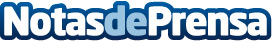 Bankia lanza un nuevo programa para jóvenes que elimina las comisiones e incluye descuentos en múltiples artículos y actividades de ocio Datos de contacto:Nota de prensa publicada en: https://www.notasdeprensa.es/bankia-lanza-un-nuevo-programa-para-jovenes Categorias: Finanzas http://www.notasdeprensa.es